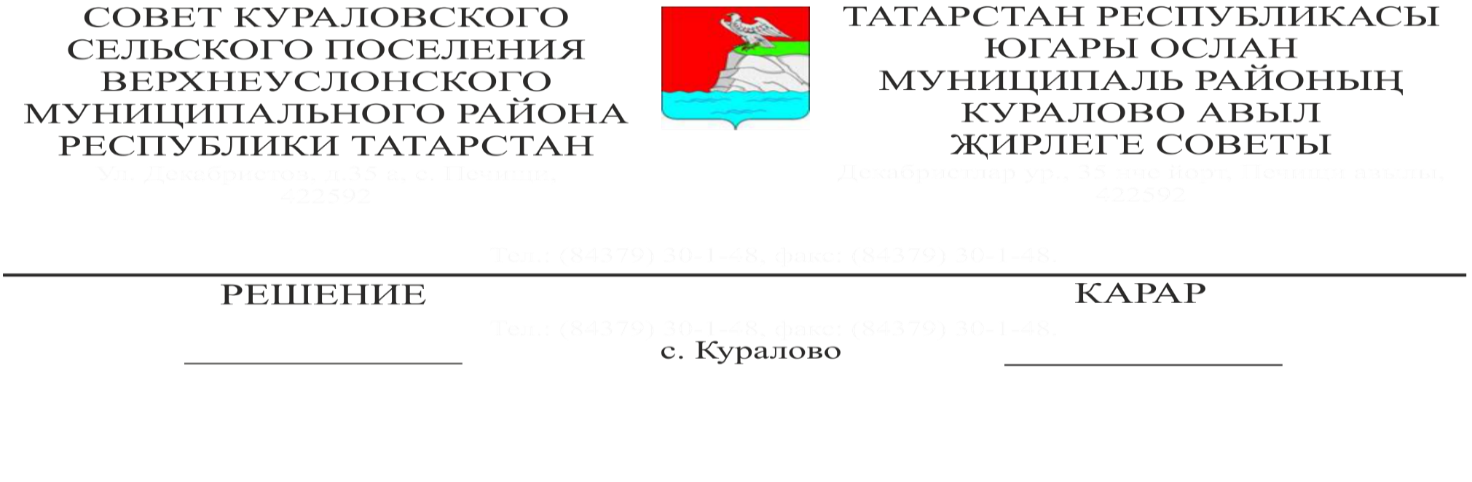 Татарстан Республикасы Югары Ослан муниципаль районының Куралово авыл җирлегендә Муниципаль хезмәт турындагы нигезләмәгә үзгәрешләр кертү турында."Россия Федерациясендә муниципаль хезмәт турында" 2007 елның 02 мартындагы 25-ФЗ номерлы Федераль законга үзгәрешләр кертелүгә бәйле рәвештә  Татарстан Республикасы Югары Ослан муниципаль районы  Куралово  авыл җирлеге  Советы карар итте:2020 елның 3 мартындагы 68-303 номерлы Куралово авыл җирлегендә муниципаль хезмәт турындагы нигезләмәгә түбәндәге үзгәрешләрне кертергә:3.4 статьяның 3.4.3 пунктында «, җирлекнең сайлау комиссиясе аппаратына», «, сайлау комиссиясе аппаратына» сүзләрен төшереп калдырырга;3.5 статьяның 3.5.1 пунктында:2 пунктчаның беренче абзацында «, җирлек сайлау комиссиясе аппаратына» сүзләрен төшереп калдырырга;2 пунктчаның икенче абзацында «, җирлек сайлау комиссиясе аппаратына» сүзләрен төшереп калдырырга;4 пунктчада «, җирлек сайлау комиссиясе» сүзләрен төшереп калдырырга;
            6 пунктчада «, җирлек сайлау комиссиясе», «, башка муниципаль берәмлекләрнең сайлау комиссияләре» сүзләрен төшереп калдырырга; 9 пунктчада «, җирлек сайлау комиссиясе» сүзләрен төшереп калдырырга;4.2 статьяда түбәндәге эчтәлекле 4.2.4 пункт өстәргә:«4.2.4. Муниципаль хезмәткәрләрне аттестацияләү районның Бердәм аттестация комиссиясе тарафыннан җирлекнең һәм районның җирле үзидарә органнары арасында төзелгән кадрлар эше буенча аерым функцияләрне тапшыру турындагы килешүләр нигезендә уздырыла»;7.3 статьяның 7.3 пунктындагы 1.4 пунктчасын түбәндәге редакциядә бәян итәргә:
«1) коррупциячел һәм башка хокук бозуларны профилактикалау буенча тиешле муниципаль органның оештыру бүлеге тарафыннан яисә «Коррупциягә каршы көрәш турында» 2008 елның 25 декабрендәге 273-ФЗ номерлы Федераль законның 13.4 статьясы нигезендә Россия Федерациясе Президенты Администрациясенең вәкаләтле бүлекчәсе тарафыннан үткәрелгән тикшерү нәтиҗәләре турында доклад;». Татарстан Республикасы Югары Ослан муниципаль районының Куралово авыл җирлегендә муниципаль хезмәт турындагы нигезләмәнең текстын яңа редакциядә расларга (1нче кушымта).3. Әлеге карарны Югары Ослан муниципаль районының рәсми сайтында һәм Татарстан Республикасының хокукый мәгълүматның рәсми порталында урнаштырырга.Совет рәисе, Югары Ослан муниципаль районыКуралово  авыл җирлеге башлыгы                                                               Р.Е. Тарасов                                                                                       Югары Ослан муниципаль районыКуралово авыл җирлеге Советының                                                                         2023 елның 26  июленнән                                                                                         34-201 номерлы   карарына                                  1 кушымта Татарстан Республикасы Югары Ослан муниципаль районы Куралово авыл җирлегендә муниципаль хезмәт турында нигезләмә
   1. ГОМУМИ НИГЕЗЛӘМӘЛӘР                                           1. 1. Муниципаль хезмәт Муниципаль хезмәт - хезмәт килешүе (контракт) төзү юлы белән биләгән муниципаль хезмәт вазыйфаларында даими нигездә гамәлгә ашырыла торган һөнәри эшчәнлек.Муниципаль хезмәткәр өчен яллаучы (эш бирүче) булып яллаучы вәкаләтләрен яллаучы (эш бирүче) вәкиле исеменнән эш йөртүче муниципаль берәмлек тора. Җирлек башлыгы, башка җирле үзидарә органы җитәкчесе яисә яллаучы вәкиле вазыйфаларын башкарырга вәкаләтле башка зат яллаучының вәкиле (эш бирүче) була ала.Югары Ослан муниципаль районының Куралово авыл җирлегендә муниципаль хезмәт Россия Федерациясе Конституциясе, «Россия Федерациясендә муниципаль хезмәт турында» Федераль закон, Татарстан Республикасы Кодексы, муниципаль хезмәт турында Татарстан Республикасы кодексы, Россия Федерациясенең һәм Татарстан Республикасының башка норматив хокукый актлары, Югары Ослан муниципаль районының Куралово авыл җирлеге Уставы, әлеге Нигезләмә, башка муниципаль хокукый актлар нигезендә гамәлгә ашырыла.Югары Ослан муниципаль районы Куралово авыл җирлеге муниципаль хезмәткәрләренә (алга таба - муниципаль хезмәткәр) «Россия Федерациясендә муниципаль хезмәт турында» Федераль законда каралган үзенчәлекләр белән хезмәт законнары гамәлдә булуы кагыла. 1.2. Гражданнарның муниципаль хезмәткә керү хокукыРоссия Федерациясе дәүләт телен белгән гражданнар җенесенә, расасына, милләтенә, теленә, чыгышына, мөлкәтенә һәм вазыйфаи хәленә, яшәү урынына, дингә, инануларына, җәмәгать берләшмәләренә карауларына, шулай ук муниципаль хезмәткәрнең һөнәри һәм эшлекле сыйфатларына бәйле булмаган башка шартларга бәйсез рәвештә муниципаль хезмәткә керүгә тигез хокуклы һәм тигез шартларга ия.1.3. Җирлекнең муниципаль хезмәтен финанслау Җирлекнең муниципаль хезмәтен финанслау, муниципаль хезмәткәрләрнең хезмәт өчен түләү чыгымнарын, аларны пенсия белән тәэмин итү чыгымнарын, муниципаль хезмәткәрләргә күрсәтелә торган гарантияләрне тәэмин итүгә бәйле башка чыгымнарны да кертеп, әгәр федераль законда башкача билгеләнмәгән булса, җирлекнең җирле бюджеты акчалары исәбеннән гамәлгә ашырыла.2. МУНИЦИПАЛЬ ХЕЗМӘТ ВАЗЫЙФАЛАРЫ2.1 Муниципаль хезмәт вазыйфалары2.1.1. Муниципаль хезмәт вазыйфасы - җирле үзидарә органында, җирлек уставы нигезендә барлыкка килә торган башка муниципаль органнарда, җирлекнең җирле үзидарә органы, башка муниципаль органнары яисә муниципаль вазыйфаны биләп торучы зат вәкаләтләрен үтәүне тәэмин итү буенча вазыйфаларның билгеләнгән даирәсендә барлыкка килә торган вазыйфа.2.1.2. Җирлекнең муниципаль хезмәте вазыйфалары Татарстан Республикасы законы белән расланган Татарстан Республикасында муниципаль хезмәт вазыйфалары реестры нигезендә җирлекнең муниципаль хокукый актлары белән билгеләнә.2.1.3. Җирлекнең җирле үзидарә органы, башка муниципаль органының штат расписаниесен төзегәндә һәм раслаганда Татарстан Республикасында муниципаль хезмәт вазыйфалары реестрында каралган муниципаль хезмәт вазыйфалары исемнәре кулланыла.   2.2. Муниципаль хезмәт вазыйфаларын классификацияләү        2.2.1. Муниципаль хезмәт вазыйфалары түбәндәге төркемнәргә бүленә:1) муниципаль хезмәтнең югары вазыйфалары;2) муниципаль хезмәтнең төп вазыйфалары;3) муниципаль хезмәтнең әйдәүче вазыйфалары;4) муниципаль хезмәтнең өлкән вазыйфалары;5) муниципаль хезмәтнең кече вазыйфалары.        2.2.2. Муниципаль хезмәт вазыйфаларының һәм Татарстан Республикасы дәүләт граждан хезмәте вазыйфаларының муниципаль хезмәтнең тиешле вазыйфаларына һәм Татарстан Республикасы дәүләт граждан хезмәте вазыйфаларына квалификация таләпләрен исәпкә алып чагыштырмасы Татарстан Республикасы законы белән билгеләнә.2.2.3 Муниципаль хезмәт вазыйфаларын биләү өчен квалификация таләпләре Татарстан Республикасы законнары нигезендә билгеләнә.2.3. Җирлек муниципаль хезмәткәрләренең класс чиннары.2.3.1. Класс чиннары муниципаль хезмәткәрләргә бирелә һәм муниципаль хезмәткәрләрнең һөнәри әзерлеге дәрәҗәсенең муниципаль хезмәт вазыйфаларын биләү өчен квалификация таләпләренә туры килүен күрсәтә.2.3.2. Җирлекнең муниципаль хезмәткәрләренә түбәндәге класс чиннары бирелә:муниципаль хезмәтнең югары вазыйфаларын биләүче – 1 , 2 яки 3 класслы гамәлдәге муниципаль киңәшче;муниципаль хезмәтнең төп вазыйфаларын башкаручы - 1, 2 яки 3 класслы муниципаль киңәшче;муниципаль хезмәтнең әйдәп баручы вазыйфаларын башкаручы - 1, 2 яки 3 класслы муниципаль хезмәт киңәшчесе;муниципаль хезмәтнең өлкән вазыйфаларын биләүче - 1, 2 яки 3 класслы муниципаль хезмәт референты;муниципаль хезмәтнең кече вазыйфаларын биләп торучы - 1, 2 яки 3 класслы муниципаль хезмәт секретаре.Югарыда күрсәтелгән төркемнәргә муниципаль хезмәт вазыйфаларын кертү Татарстан Республикасында муниципаль хезмәт вазыйфалары реестры нигезендә гамәлгә ашырыла.2.3.3. Муниципаль хезмәткәрләргә класслы чиннар бирү һәм аларны муниципаль хезмәтнең башка вазыйфаларына күчергәндә һәм муниципаль хезмәттән азат ителгәндә саклап калу тәртибе муниципаль хезмәт турында Татарстан Республикасы кодексы нигезендә билгеләнә.3. МУНИЦИПАЛЬ ХЕЗМӘТКӘРНЕҢ ХОКУКЫЙ ХӘЛЕ3.1. Җирлекнең муниципаль хезмәткәре.3.1.1. Җирлекнең муниципаль хезмәткәре булып федераль законнар һәм Татарстан Республикасы законнары нигезендә җирлекнең муниципаль хокукый актларында билгеләнгән тәртиптә, җирлек бюджеты акчалары исәбеннән түләнә торган акчалата тотуга җирлекнең муниципаль хезмәте вазыйфасы буенча вазыйфаларын башкаручы граждан тора.3.1.2. Җирлекнең җирле үзидарә органнары һәм башка муниципаль органнары эшчәнлеген техник тәэмин итү буенча вазыйфаларын башкаручы затлар муниципаль хезмәт вазыйфаларын биләми һәм муниципаль хезмәткәрләр булып тормый.3.2. Җирлек муниципаль хезмәткәренең төп хокуклары.3.2.1. Муниципаль хезмәткәр хокуклы:1) муниципаль хезмәтнең биләгән вазыйфасы буенча аның хокукларын һәм бурычларын билгели торган документлар, вазыйфаи бурычларны үтәү сыйфатын бәяләү критерийлары һәм хезмәт буенча алга таба үсү шартлары белән танышу;2) вазыйфаи бурычларны үтәү өчен кирәкле оештыру-техник шартлар белән тәэмин итү;3) хезмәт өчен түләү һәм хезмәт законнары, муниципаль хезмәт турындагы законнар һәм хезмәт килешүе (контракт) нигезендә башка түләүләр;4) Эш (хезмәт) вакытының нормаль дәвамлылыгын билгеләү, ял көннәре һәм эшләми торган бәйрәм көннәре, шулай ук ел саен түләнә торган ял көннәре бирү белән тәэмин ителә торган ял;5) билгеләнгән тәртиптә вазыйфаи бурычларны үтәү өчен кирәкле мәгълүмат һәм материаллар алу, шулай ук җирлекнең җирле үзидарә органы һәм башка муниципаль органнары эшчәнлеген камилләштерү турында тәкъдимнәр кертү;6) үз инициативасы буенча муниципаль хезмәтнең вакантлы вазыйфасын биләүгә конкурста катнашу;7) муниципаль хокукый акт нигезендә җирле бюджет акчалары исәбеннән өстәмә һөнәри белем алу;8) үз шәхси мәгълүматларын якларга;9) үз эшенең барлык материаллары, һөнәри эшчәнлек турында бәяләмәләр һәм аларны шәхси эшенә керткәнче башка документлар белән танышу, шулай ук шәхси эшкә язма аңлатма бирү;10) һөнәр берлекләре төзү хокукын да кертеп, үз хокукларын, социаль-икътисадый һәм һөнәри мәнфәгатьләрен яклау өчен берләшергә;11) хезмәт законнары нигезендә индивидуаль хезмәт бәхәсләрен карау, муниципаль хезмәттә үз хокукларын һәм законлы мәнфәгатьләрен яклау, шул исәптән судка шикаять бирүне дә кертеп;12) Россия Федерациясе законнары нигезендә пенсия белән тәэмин итү.3.2. Муниципаль хезмәткәр, контракт буенча Башкарма комитет җитәкчесе вазыйфасын биләүче муниципаль хезмәткәрдән тыш, яллаучы (эш бирүче) вәкиленең алдан язма белдерүе белән, мәнфәгатьләр каршылыгына китермәсә һәм "Россия Федерациясендә муниципаль хезмәт турында" Федераль законда башкасы каралмаган булса, башка түләүле эшне башкарырга хокуклы. 3.3. Муниципаль хезмәткәрнең төп бурычлары3.3.1. Муниципаль хезмәткәр бурычлы:1) Россия Федерациясе Конституциясен, федераль конституциячел законнарны, федераль законнарны, Россия Федерациясенең башка норматив хокукый актларын, Татарстан Республикасы Конституциясен, Татарстан Республикасы законнарын һәм башка норматив хокукый актларын, җирлек Уставын һәм башка муниципаль хокукый актларны үтәргә һәм аларның үтәлешен тәэмин итәргә;2) вазыйфа йөкләмәләрен вазыйфаи инструкция нигезендә үтәргә;3) вазыйфа йөкләмәләрен башкарганда, расасына, милләтенә, теленә, дингә мөнәсәбәтенә һәм башка шартларга бәйсез рәвештә, кеше һәм гражданның хокукларын, ирекләрен һәм законлы мәнфәгатьләрен, шулай ук оешмаларның хокукларын һәм законлы мәнфәгатьләрен үтәргә;4) җирлекнең җирле үзидарә органнарында һәм башка муниципаль органнарында билгеләнгән эчке хезмәт тәртибе кагыйдәләрен, вазифа инструкциясен, хезмәт мәгълүматы белән эшләү тәртибен үтәргә;5)  вазыйфаи бурычларны тиешенчә башкару өчен кирәкле квалификация дәрәҗәсен сакларга;6) дәүләт серен һәм федераль законнар белән саклана торган бүтән серне тәшкил итүче белешмәләрне, шулай ук вазыйфа йөкләмәләрен үтәүгә бәйле рәвештә аңа билгеле  булган белешмәләрне, шул исәптән гражданнарның шәхси тормышына һәм сәламәтлегенә кагылышлы яисә аларның намусына һәм абруена кагылучы белешмәләрне таратырга;7) дәүләт һәм муниципаль милекне, шул исәптән аңа вазыйфаи бурычларны үтәү өчен бирелгән мөлкәтне сакларга;8) законнарда каралган тәртиптә үзе һәм гаилә әгъзалары турында белешмәләр тапшырырга;9) яллаучы (эш бирүче) вәкиленә Россия Федерациясе гражданлыгыннан чыккан көнне Россия Федерациясе гражданлыгыннан чыгу турында яисә чит дәүләт гражданлыгын алган көнне чит ил гражданлыгы алу турында хәбәр итәргә;10) "Россия Федерациясендә муниципаль хезмәт турында" Федераль законда һәм башка федераль законнарда билгеләнгән чикләүләрне үтәргә, йөкләмәләрне үтәргә, тыюларны бозмаска;11) яллаучы вәкиленә вазыйфаи бурычларны башкарганда мәнфәгатьләр конфликтына китерергә мөмкин булган шәхси кызыксынучанлык турында язмача хәбәр итәргә һәм мондый конфликтны булдырмау буенча чаралар күрергә.3.3.2. Муниципаль хезмәткәр үзенә бирелгән хокуксыз йөкләмәне үтәргә тиеш түгел. Тиешле җитәкчедән муниципаль хезмәткәр фикеренчә, хокуксыз булган йөкләмәне алганда, муниципаль хезмәткәр, йөкләмә биргән җитәкчегә, Россия Федерациясенең федераль законнары һәм башка норматив хокукый актлары, Татарстан Республикасы законнары һәм башка норматив хокукый актлары нигезләмәләре күрсәтелеп, әлеге йөкләмәне үтәгәндә бозылырга мөмкин булган муниципаль хокукый актлар нигезләмәләрен күрсәтеп, әлеге йөкләмәнең хокуксызлыгын нигезләүне язма рәвештә тапшырырга тиеш. Әлеге йөкләмә җитәкчесе тарафыннан язмача расланган очракта, муниципаль хезмәткәр аны үтәүдән баш тартырга тиеш. Законсыз йөкләмәне үтәгән очракта, муниципаль хезмәткәр һәм бу йөкләмәне биргән җитәкче закон нигезендә җаваплы.3.3.3.  Җирлекнең муниципаль хезмәткәре яллаучы (эш бирүче) вәкиленә, прокуратура органнарына яки башка дәүләт органнарына, аны коррупцион хокук бозулар кылуга тарту максатларында, нинди дә булса затларга мөрәҗәгать итү очраклары турында хәбәр итәргә бурычлы.Коррупциячел хокук бозуларны кылуга этәрү максатларында мөрәҗәгать итү фактлары турында хәбәрнамә, әлеге фактлар буенча тикшерү үткәрелгән яисә үткәрелә торган очраклардан тыш, җирлектәге муниципаль хезмәткәрнең вазыйфаи (хезмәт) бурычы булып тора. Муниципаль хезмәткәргә әлеге вазыйфаи (хезмәт) бурычын үтәмәү, аны муниципаль хезмәттән азат итүгә яисә Россия Федерациясе законнары нигезендә аны башка төр җаваплылыкка тартуга китерә торган хокук бозу булып тора.Эшкә алучының (эш бирүченең) вәкиленә, прокуратура органнарына яисә башка дәүләт органнарына аны коррупциячел хокук бозуга этәрү максатларында мөрәҗәгать итү фактлары турында, башка муниципаль хезмәткәрләрнең коррупциячел хокук бозуларны кылу фактлары турында, белешмәләрне тапшырмау яки керемнәр турында, мөлкәт һәм мөлкәти характердагы йөкләмәләр турында белә торып дөрес булмаган яисә тулы булмаган белешмәләр тапшыру фактлары турында хәбәр иткән җирлек  муниципаль хезмәткәре Россия Федерациясе законнары нигезендә дәүләт яклавында тора.Җирлектәге муниципаль хезмәткәрне коррупцион хокук бозулар кылуга тарту максатларында мөрәҗәгать итү фактлары турында яллаучы (эш бирүче) вәкиленә хәбәр итү тәртибе, хәбәрнамәләрдә булган мәгълүматлар исемлеге, бу мәгълүматларны тикшерүне оештыру һәм хәбәрнамәләрне теркәү тәртибе яллаучы (эш бирүче) вәкиле тарафыннан билгеләнә.3.4. Җирлекнең муниципаль хезмәте белән бәйле чикләүләр.3.4.1. Гражданин җирлекнең муниципаль хезмәтенә кабул ителә алмый, ә җирлекнең муниципаль хезмәткәре җирлекнең муниципаль хезмәтендә була алмый:1) аны закон көченә кергән суд карары белән хокуктан файдалануга сәләтсез яисә хокуктан файдалануга сәләте чикләнгән дип тану;2) аны муниципаль хезмәт вазыйфасы буенча вазыйфаи бурычларны башкару мөмкинлеген юкка чыгара торган җәзага закон көченә кергән суд карары буенча хөкем итү; 3) граждан дәгъва кыла торган муниципаль хезмәт вазыйфалары буенча яисә муниципаль хезмәткәр биләгән муниципаль хезмәт вазыйфасы буенча вазыйфаи бурычларны үтәү мондый мәгълүматларны куллануга бәйле булса, дәүләт һәм башка федераль законнар белән саклана торган белешмәләргә рөхсәтне рәсмиләштерү процедурасын узудан баш тарту;4) җирлекнең муниципаль хезмәтенә керүгә яки аны узуга комачаулаучы һәм медицина оешмасы бәяләмәсе белән расланган авыру булу. Диспансерлаштыруны узу тәртибе, мондый авырулар исемлеге һәм медицина учреждениесен төзү рәвеше Россия Федерациясе Хөкүмәте вәкаләтле федераль башкарма хакимият органы тарафыннан билгеләнә;5) әгәр дә муниципаль хезмәт вазыйфасын биләү әлеге вазифаи затка турыдан-туры буйсынуга яки контрольдә тотылуга бәйле булса, яки муниципаль хезмәт вазыйфасын биләү турыдан-туры буйсынуга яки аларның берсенең контроленә бәйле булса, яки муниципаль хезмәткәр белән бәйле булса, җирлекнең башкарма комитеты җитәкчесе белән якын туганлык (ата-аналар, ир белән хатын, балалар, абыйлы-энеле, апалы-сеңелле, шулай ук бертуганнар,  ата-аналар, ир белән хатынның балалары һәм хатынының балалары) яисә үзлеклелек булса;6) Россия Федерациясе гражданлыгын туктату, Россия Федерациясенең халыкара шартнамәсендә катнашучы чит ил гражданлыгын туктату, аның нигезендә чит ил гражданы җирлекнең муниципаль хезмәтендә булырга, аларга чит ил гражданлыгын алырга яки аларга Россия Федерациясе халыкара шартнамәсендә катнашучы булмаган чит ил дәүләте территориясендә Россия Федерациясе гражданының даими яшәү хокукын раслаучы башка документ алу хокукына ия, аның нигезендә Россия Федерациясе гражданы, чит ил гражданы булган Россия Федерациясе гражданы, җирлекнең муниципаль хезмәтендә булырга хокуклы;7) чит ил (чит дәүләтләр) гражданлыгы булу, җирлекнең муниципаль хезмәткәре чит ил гражданы - Россия Федерациясенең халыкара шартнамәсендә катнашучы, аның нигезендә чит ил гражданы җирлекнең муниципаль хезмәтендә булырга хокуклы булган очраклардан тыш;8) җирлекнең муниципаль хезмәтенә кергәндә ялган документлар яки ялган белешмәләр бирү;9) «Коррупциягә каршы тору турында» 2008 елның 25 декабрендәге 273-ФЗ номерлы Федераль законда һәм башка федераль законнарда каралган мәгълүматларны тапшырмау яисә муниципаль хезмәткә кергәндә дөрес булмаган яки тулы булмаган белешмәләр бирү;9.1) «Россия Федерациясендә муниципаль хезмәт турында» Федераль законның 15.1 статьясында каралган мәгълүматларны тапшырмау;10) «Коррупциягә каршы тору турында» Федераль законда билгеләнгән чикләүләрне үтәмәү, тыюларны бозу һәм бурычларны үтәмәү;11) чакырылыш буенча хәрби хезмәтне узмаган дип тану, законлы нигезләргә ия булмаганлыктан, чакыру комиссиясе бәяләмәсе нигезендә (контракт буенча хәрби хезмәт узган гражданнардан тыш) - күрсәтелгән бәяләмәгә шикаять бирү өчен Татарстан Республикасы чакырылыш комиссиясенә билгеләнгән вакыт узган көннән 10 ел эчендә, әгәр күрсәтелгән бәяләмә һәм (яисә) Татарстан Республикасы чакыру комиссиясенең күрсәтелгән бәяләмәгә шикаять буенча карары судка шикаять белдерелсә,  суд карары законлы көченә кергән көннән соң 10 ел эчендә, күрсәтелгән бәяләмә һәм (яисә) гражданинның күрсәтелгән бәяләмәгә шикаятьләре бозылмаган дип танылса;3.4.2. Гражданин, җирлекнең муниципаль хезмәте вазыйфасын биләү өчен билгеләнгән иң чик яше - 65 яшькә җиткәннән соң, җирлекнең муниципаль хезмәтенә кабул ителә алмый.3.4.3. Җитәкче булган муниципаль хезмәткәр, җирлекнең җирле үзидарә органында мәнфәгатьләр конфликтыны булдырмау максатыннан, күрсәтелгән вазифаны биләгән чорда җирлекнең җирле үзидарә органының сайлап куелган профсоюз органында муниципаль хезмәткәрләр мәнфәгатьләрен яклый алмый.3.5. Җирлекнең муниципаль хезмәте белән бәйле тыюлар3.5.1. Муниципаль хезмәт үтү белән бәйле рәвештә, җирлекнең муниципаль хезмәткәренә тыела:1) муниципаль хезмәт вазыйфасын биләгәндә:а) Россия Федерациясе дәүләт вазыйфасына сайлану яисә билгеләү яки Татарстан Республикасы Дәүләт вазыйфасына билгеләү, шулай ук дәүләт хезмәте вазыйфасына билгеләп куелган очракта;б) муниципаль вазыйфага сайлау яки билгеләү;в) һөнәр берлеге органында, шул исәптән җирлекнең җирле үзидарә органында төзелгән беренчел профсоюз оешмасының сайлау органында, түләүле сайланулы вазыйфага сайлау;2) түбәндәге очраклардан тыш, коммерция яки коммерцияле булмаган оешма белән идарә итүдә катнашырга:а) сәяси партия, һөнәри берлек органы, шул исәптән җирле үзидарә органында оештырылган беренчел профсоюз оешмасының сайлап куелган органы белән түләүсез идарә итүдә катнашу, башка иҗтимагый оешманың, торак, торак-төзелеш, гараж кооперативларының, күчемсез милек ияләре ширкәтенең съездында (конференциясендә) яки гомуми җыелышында катнашу;б) коммерциячел булмаган оешма идарәсендә (сәяси партия идарәсендә, һөнәри берлек органында катнашудан тыш, шул исәптән җирле үзидарә органында төзелгән беренчел профсоюз оешмасының сайланулы органы тарафыннан башка иҗтимагый оешма, торак, торак-төзелеш, гараж кооперативлары съездында (конференциясендә) яисә гомуми җыелышында катнашу, яллаучы вәкиленең Татарстан Республикасы законы белән билгеләнгән тәртиптә алынган рөхсәте белән катнашу;в) Татарстан Республикасы муниципаль берәмлекләре советында, башка җирлекләрдә, шулай ук аларның идарә органнарында җирлек мәнфәгатьләрен түләүсез нигездә тәкъдим итү;г) идарә органнарында һәм ревизия комиссиясендә җирлек булган оешманы гамәлгә куючы (катнашучы) муниципаль хокукый актлар нигезендә, җирлек исеменнән оешманы гамәлгә куючының вәкаләтләрен гамәлгә ашыру тәртибен яки муниципаль милектәге акцияләр (устав капиталындагы өлешләр) белән идарә итү тәртибен билгели торган муниципаль хокукый актлар нигезендә җирлек мәнфәгатьләрен түләүсез нигездә тапшыру;д) федераль законнарда каралган башка очраклар3) шәхси яки ышанычлы затлар аша эшмәкәрлек эшчәнлеге белән шөгыльләнергә;4) әгәр федераль законнарда башкасы каралмаган булса, җирле үзидарә органында ул муниципаль хезмәт вазыйфасын биләгән йә турыдан-туры аңа буйсынган яисә аңа буйсынган өченче зат эшләре буенча ышанычлы яисә вәкил булырга;5) вазыйфаи хәлгә бәйле рәвештә яисә физик һәм юридик затлардан вазыйфаи бурычларын үтәүгә бәйле рәвештә бүләкләү (бүләкләр, акчалата бүләк, ссудалар, хезмәт күрсәтүләр, күңел ачу, ял итү, транспорт чыгымнары һәм башка бүләкләүләр)  алырга. Беркетмә чаралары, хезмәт командировкалары һәм башка рәсми чаралар белән бәйле рәвештә муниципаль хезмәткәрләр алган бүләкләр муниципаль милек дип таныла һәм муниципаль хезмәткәрләргә акт буенча Россия Федерациясе Граждан кодексы белән билгеләнгән очраклардан тыш анда ул муниципаль хезмәт вазыйфасын биләгән җирлекнең җирле үзидарә органына тапшырыла. Күрсәтелгән белешмәләр Татарстан Республикасы дәүләт граждан хезмәткәрләренең керемнәре, мөлкәте һәм мөлкәти характердагы йөкләмәләре турында мәгълүмат бирү өчен билгеләнгән тәртиптә, сроклары һәм формасы буенча тапшырыла. Беркетмә чарасына, хезмәт командировкасына яки башка рәсми чарага бәйле рәвештә үзе алган бүләкне тапшырган муниципаль хезмәткәр аны Россия Федерациясе норматив хокукый актлары белән билгеләнгән тәртиптә сатып алырга мөмкин;6) җирле үзидарә органнары, шулай ук дәүләт хакимияте органнары һәм чит илләрнең җирле үзидарә органнары, халыкара һәм чит ил коммерцияле булмаган оешмалары белән килешү буенча үзара нигездә башкарыла торган командировкалардан тыш, физик һәм юридик затлар акчасына командировкаларга чыгу;7) вазыйфаи бурычларны үтәүгә бәйле булмаган максатларда матди-техник, финанс һәм башка тәэмин итү чараларын, башка муниципаль мөлкәтне файдаланырга;8) муниципаль хезмәт белән бәйле булмаган максатларда федераль законнар нигезендә конфиденциаль характердагы мәгълүматларга кертелгән мәгълүматларны яисә вазыйфаи бурычларны үтәү белән бәйле рәвештә аңа билгеле булган хезмәт мәгълүматын таратырга яисә кулланырга;9) әгәр бу аның вазифа бурычларына кермәсә, җирле үзидарә органы һәм аларның җитәкчеләре эшчәнлегенә карата җәмәгать фикерләрен, фикерләрен һәм бәяләмәләрен, шул исәптән массакүләм мәгълүмат чараларында да, рөхсәт итәргә;10) җирлек башлыгының язма рөхсәтеннән башка, әгәр аның вазыйфаи бурычларына күрсәтелгән оешмалар һәм берләшмәләр белән хезмәттәшлек керсә, мактаулы һәм махсус исемнәр (фәнни берләшмәләрдән тыш) чит дәүләтләрдән, халыкара оешмалардан, шулай ук сәяси партияләрдән, башка иҗтимагый берләшмәләрдән һәм дини берләшмәләрдән кабул итәргә;11) сайлау алды агитациясе, шулай ук референдум мәсьәләләре буенча агитация өчен вазифаи хәленең  өстенлекләреннән файдаланырга;12) үз вазыйфаларын сәяси партияләр, дини һәм башка иҗтимагый берләшмәләр мәнфәгатьләрендә файдаланырга, шулай ук күрсәтелгән берләшмәләргә муниципаль хезмәткәр сыйфатында мөнәсәбәтне халык алдында  белдерергә;13) җирле үзидарә органнарында, башка муниципаль органнарда сәяси партияләр, дини һәм башка иҗтимагый берләшмәләр (һөнәр берлекләреннән, шулай ук ветераннар һәм башка иҗтимагый үзешчәнлек органнарыннан тыш) структураларын төзергә яисә күрсәтелгән структураларны булдыруга ярдәм итәргә; 14) хезмәт бәхәсләрен җайга салу максатларында вазыйфаи бурычларны үтәүне туктату;15) Россия Федерациясенең халыкара шартнамәсендә яисә Россия Федерациясе законнарында башкача каралмаган булса, идарә органнары, попечительләр һәм күзәтчелек советлары, Россия Федерациясе территориясендә эшләүче чит ил коммерцияле булмаган хөкүмәтнеке булмаган һәм аларның структур бүлекчәләре, чит ил коммерцияле булмаган оешмаларының башка органнары составына керергә;16) яллаучы (эш бирүче) вәкиленең язма рөхсәтеннән башка бары тик чит ил дәүләтләре, халыкара һәм чит ил оешмалары, чит ил гражданнары һәм гражданлыгы булмаган затлар акчалары хисабына финанслана торган түләүле эшчәнлек белән, әгәр Россия Федерациясенең халыкара килешүендә яки Россия Федерациясе законнарында башкача каралмаган булса, шөгыльләнергә.3.5.2. Авыл җирлеге Башкарма комитеты җитәкчесе вазыйфасын контракт буенча башкаручы муниципаль хезмәткәр, укытучылык, фәнни һәм башка иҗади эшчәнлекләрдән тыш, башка түләүле эшчәнлек белән шөгыльләнергә хокуклы түгел. Шул ук вакытта мөгаллимлек, фәнни һәм башка иҗади эшчәнлек, әгәр Россия Федерациясенең халыкара килешүендә яисә Россия Федерациясе законнарында башкача каралмаган булса, бары тик чит илләр, халыкара һәм чит ил оешмалары, чит ил гражданнары һәм гражданлыгы булмаган затлар хисабына гына финанслана алмый. Контракт буенча Башкарма комитет җитәкчесе вазыйфасын башкаручы муниципаль хезмәткәр, әгәр Россия Федерациясенең халыкара шартнамәсендә яки Россия Федерациясе законнарында башкасы каралмаган булса, идарә органнары, попечительлек яки күзәтчелек советлары, Россия Федерациясе территориясендә эшләүче чит ил коммерцияле булмаган хөкүмәтнеке булмаган оешмаларының башка органнары, аларның структур бүлекчәләре составына керергә хокуклы түгел.3.5.3. Граждан муниципаль хезмәттән азат ителгәннән соң оешма яки физик затлар мәнфәгатьләрендә конфиденциаль характердагы мәгълүматларны яки хезмәт бурычын үтәү белән бәйле рәвештә аңа билгеле булган мәгълүматны игълан итәргә яки кулланырга хокуклы түгел.3.5.4. Муниципаль хезмәт вазыйфасын норматив хокукый актлар белән билгеләнгән вазыйфалар исемлегенә кертелгән граждан, муниципаль хезмәттән эштән киткәннән соң ике ел дәвамында, федераль законнарда каралган очракларда, муниципаль (административ) идарәнең аерым функцияләре муниципаль хезмәткәрнең вазифа (хезмәт) бурычларына керсә, оешмада хезмәт килешүе шартларында вазыйфаларны биләүгә һәм (яки) әлеге оешмада эшне башкарырга хокуклы түгел.3.6. Җирлекнең муниципаль хезмәткәренең керемнәре, чыгымнары, мөлкәте һәм мөлкәти характердагы йөкләмәләре турында белешмәләр.3.6.1. Югары Ослан муниципаль районы Советы карары белән расланган исемлеккә кертелгән муниципаль хезмәт вазыйфасын биләүгә дәгъва итүче граждан, шулай ук Югары Ослан муниципаль районы Советы карары белән расланган исемлеккә кертелгән муниципаль хезмәт вазыйфасын биләүче муниципаль хезмәткәр ел саен яллаучы (эш бирүче) вәкиленә үзләренең керемнәре, чыгымнары, мөлкәте һәм мөлкәти характердагы йөкләмәләре турында һәм хатынының (иренең) һәм балигъ булмаган балаларының керемнәре, чыгымнары, мөлкәтләре һәм мөлкәти характердагы йөкләмәләре турында мәгълүмат бирергә бурычлы. Күрсәтелгән белешмәләр Татарстан Республикасы дәүләт граждан хезмәткәрләренең керемнәре, мөлкәте һәм мөлкәти характердагы йөкләмәләре турында мәгълүмат бирү өчен билгеләнгән тәртиптә, сроклары һәм формасы буенча тапшырыла.Җирле үзидарә Советы карары белән билгеләнгән исемлеккә кертелгән муниципаль хезмәт вазыйфасын биләүче муниципаль хезмәткәр үз чыгымнары, шулай ук хатынының (иренең) һәм балигъ булмаган балаларының чыгымнары турында мәгълүматларны Россия Федерациясе субъектлары дәүләт граждан хезмәткәрләренең керемнәре, чыгымнары, мөлкәтләре һәм мөлкәти характердагы йөкләмәләре турында мәгълүмат бирү өчен билгеләнгән тәртиптә һәм формада тапшырырга тиеш.Муниципаль хезмәткәр, аның хатыны (ире) һәм балигъ булмаган балаларының чыгымнарының аларның керемнәренә туры килүен тикшереп тору 2008 елның 25 декабрендәге "Коррупциягә каршы тору турында" 273-ФЗ номерлы Федераль законда һәм "Дәүләт вазыйфаларын биләүче затларның һәм башка затларның чыгымнарының аларның керемнәренә туры килүен тикшереп тору турында" 2012 елның 3 декабрендәге 230-ФЗ номерлы Федераль законда, башка норматив хокукый актларда каралган тәртиптә гамәлгә ашырыла.3.6.2. Муниципаль хезмәткәрләр тарафыннан тапшырыла торган керемнәр, чыгымнар, милек һәм мөлкәти характердагы йөкләмәләре турында белешмәләр, әгәр федераль законнарда алар дәүләт серен тәшкил итүче белешмәләргә кертелмәгән булса, конфиденциаль характердагы белешмәләр булып тора.3.6.3. Муниципаль хезмәткәрнең, аның хатыны (ире) һәм балигъ булмаган балаларының керемнәре, чыгымнары, мөлкәте һәм мөлкәти характердагы йөкләмәләре турында, муниципаль хезмәткәрнең, аның хатыны (иренең) һәм балигъ булмаган балаларының керемнәре, чыгымнары, мөлкәте һәм мөлкәти характердагы йөкләмәләре турында, иҗтимагый берләшмәләр фондларына иганә (взнослар) җыю өчен, шулай ук физик затлар файдасына керемнәре, чыгымнары, мөлкәтләре һәм мөлкәти характердагы йөкләмәләре турында мәгълүматлардан файдалану рөхсәт ителми.3.6.4. Муниципаль хезмәткәрләрнең керемнәре, чыгымнары, мөлкәте һәм мөлкәти характердагы йөкләмәләре турында мәгълүматларны таратуда яки әлеге мәгълүматларны Россия Федерациясе законнарында каралмаган максатларда куллануда гаепле затлар Россия Федерациясе законнары нигезендә җаваплы.3.6.5. Муниципаль хезмәткәрләрнең керемнәре, чыгымнары, мөлкәте һәм мөлкәти характердагы йөкләмәләре турында белешмәләр муниципаль норматив хокукый акт белән билгеләнә торган тәртиптә массакүләм мәгълүмат чараларына бастырып чыгару өчен бирелергә мөмкин.Җирлек Советы карары белән расланган исемлеккә кертелгән муниципаль хезмәт вазыйфаларын биләүгә дәгъва кылучы гражданнарга, муниципаль хезмәткәрләрнең, әлеге вазыйфаларны биләүче ирләренең (хатыннарының) һәм балигъ булмаган балаларының муниципаль органнар мәнфәгатьләрендә Татарстан Республикасының иң югары вазыйфаи затлары (Татарстан Республикасы дәүләт хакимиятенең югары башкарма органнары җитәкчеләре) тарафыннан Россия Федерациясенең норматив хокукый актлары белән билгеләнгән тәртиптә оператив-эзләү чараларын үткәрү турында хокук саклау органнарына запрослар җибәрелә.3.6.6. Муниципаль хезмәт вазыйфаларын биләүгә дәгъва кылучы гражданнар тарафыннан тапшырыла торган керемнәр, милек һәм милек характерындагы йөкләмәләр турындагы белешмәләрнең дөреслеген һәм тулылыгын, әлеге вазифаларны биләүче муниципаль хезмәткәрләр тарафыннан норматив хокукый актлар нигезендә муниципаль хезмәткә кергәндә гражданнар тарафыннан тапшырыла торган белешмәләрнең дөреслеген һәм тулылыгын, муниципаль хезмәткәрләр тарафыннан чикләүләрнең һәм тыюларның үтәлешен, мәнфәгатьләр конфликтын булдырмау һәм җайга салу, алар тарафыннан "Коррупциягә каршы тору турында" 2008 елның 25 декабрендәге 273-ФЗ номерлы Федераль законда билгеләнгән бурычларны үтәүне, муниципаль хезмәткәрләр тарафыннан һәм Россия Федерациясенең башка норматив хокукый актлары белән билгеләнгән тәртиптә гамәлгә ашырыла.3.6.7. Граждан муниципаль хезмәткә кергәндә яллаучы (эш бирүче) вәкиленә үзләренең керемнәре, чыгымнары, мөлкәте һәм мөлкәти характердагы йөкләмәләре турында, шулай ук хатынының (иренең) һәм балигъ булмаган балаларының керемнәре, чыгымнары, мөлкәте һәм мөлкәти характердагы йөкләмәләре турында белешмәләр тапшырмау яисә белә торып ялган яки тулы булмаган белешмәләр бирү күрсәтелгән гражданны муниципаль хезмәткә кабул итүдән баш тарту өчен нигез булып тора.3.6.8. Муниципаль хезмәткәрләргә үзләренең керемнәре, чыгымнары, мөлкәте һәм мөлкәти характердагы йөкләмәләре турында, шулай ук хатынының (иренең) һәм балигъ булмаган балаларының керемнәре, чыгымнары, мөлкәтләре һәм мөлкәти характердагы йөкләмәләре турында мәгълүмат бирү, яисә муниципаль хезмәткәрдән эштән азат ителүгә китерә торган хокук бозу булып саналса, яисә белә торган дөрес булмаган яки тулы булмаган мәгълүмат бирү мәҗбүри булган очракта, муниципаль хезмәткәргә үз керемнәре, чыгымнары, мөлкәтләре һәм мөлкәти характердагы йөкләмәләре турында мәгълүмат бирү;3.7. Җирлекнең муниципаль хезмәтендә мәнфәгатьләр каршылыгын җайга салу.3.7.1. Мәнфәгатьләр каршылыгын булдырмау һәм җайга салу буенча чаралар күрү бурычын күздә тоткан вазыйфаи (хезмәт) вазыйфаларының тиешле, объектив һәм гадел башкарылуына (вәкаләтләрне гамәлгә ашыру) йогынты ясый яки йогынты ясый ала торган вазыйфаны биләп торучы затның шәхси кызыксынуы (турыдан-туры яки турыдан-туры булмаган) мәнфәгатьләр конфликтын җайга салу буенча чаралар күрү бурычын күздә тоткан ситуациясе мәнфәгатьләр конфликты астында аңлашыла.3.7.2.  Шәхси кызыксыну дигәндә керемнәрне акча, башка мөлкәт рәвешендә, шул исәптән мөлкәти хокуклар, мөлкәти характердагы хезмәт күрсәтүләр, башкарылган эшләр нәтиҗәләре яки 3.7.1 пунктында күрсәтелгән зат тарафыннан, һәм (яисә) аның белән якын мөнәсәбәттә булган затлар, 3.7.1 пунктында күрсәтелгән зат һәм (яисә) аның белән якын мөнәсәбәттә булган затлар (ата-аналар, ир белән хатын, балалар, бертуган, сеңелләре, шулай ук бертуганнары, ата-аналары, балалары, ир белән хатын балаларны һәм  балаларының хатыннары һәм ирләре) корпоратив яисә башка якын мөнәсәбәтләр белән бәйле затлар алу мөмкинлеге аңлашыла;Мәнфәгатьләр конфликтын булдырмау яки җайга салу мәнфәгатьләр каршылыгын яклаучы муниципаль хезмәткәрнең вазыйфаи яки хезмәт хәлен үзгәрткәндә, аны билгеләнгән тәртиптә вазыйфаи (хезмәт) бурычларын үтәүдән һәм (яки) мәнфәгатьләр конфликты барлыкка килүгә сәбәп булган файдадан читләштерүгә кадәр булырга мөмкин.Муниципаль хезмәт вазыйфасын биләүче затның кыйммәтле кәгазьләр, акцияләр (катнашу өлешләре, оешмаларның устав (туплау) капиталларында катнашу пайлары) мәнфәгатьләр конфликтына китерә яки китерергә мөмкин булса, күрсәтелгән зат үзенә караган кыйммәтле кәгазьләрне, акцияләрне (оешмаларның устав (туплау) капиталларында катнашу өлешләрен, пайларын) Россия Федерациясе граждан законнары нигезендә ышанычлы идарәгә тапшырырга тиеш.Мәнфәгатьләр конфликты ягы булып торучы муниципаль хезмәткәрнең мәнфәгатьләр конфликтын булдырмау яисә җайга салу чаралары муниципаль хезмәткәрне муниципаль хезмәттән азат итүгә китерә торган хокук бозу булып тора.      3.7.1. Мәнфәгатьләр конфликтын җайга салу чорына әлеге муниципаль хезмәткәрне биләгән муниципаль хезмәт вазыйфасыннан читләштерүгә кадәр биләгән җирлек муниципаль хезмәте вазыйфасыннан читләштерүнең барлык вакытына аның өчен акчалата түләүне саклап калып,	җирлекнең муниципаль хезмәткәрендә мәнфәгатьләр конфликтына китерә яки китерә ала торган шәхси кызыксынучанлык барлыкка килү турында мәгълүм булган яллаучы (эш бирүче) вәкиле мәнфәгатьләр конфликтын булдырмау яки җайга салу буенча чаралар күрергә тиеш.Ул үзенә буйсынган муниципаль хезмәткәрдә мәнфәгатьләр каршылыгына, мәнфәгатьләр конфликтын булдырмауга яки җайга салуга китерә яки китерә ала торган, яллаучы вәкиле булган муниципаль хезмәткәрне муниципаль хезмәттән азат итүгә китерә торган хокук бозу булып тора.     3.7.2. Муниципаль хезмәткәрләрнең хезмәт урынында үз-үзләрен тотышының гомуми принципларын үтәүне тәэмин итү һәм җирлекнең җирле үзидарә органнарында, башка муниципаль органнарында мәнфәгатьләр конфликтын җайга салу өчен, муниципаль хокукый акт белән билгеләнгән тәртиптә мәнфәгатьләр конфликтын җайга салу буенча комиссияләр төзелергә мөмкин.3.8. Муниципаль хезмәткәрнең хезмәт тәртибенә карата таләпләр1. Муниципаль хезмәткәр бурычлы:1) вазыйфа йөкләмәләрен намус белән, югары профессиональ дәрәҗәдә үтәргә;2) барлык физик һәм юридик затларга һәм оешмаларга тигез, өзлексез мөнәсәбәт тәэмин итәргә, нинди дә булса иҗтимагый яисә дини берләшмәләргә, һөнәри яисә социаль төркемнәргә, гражданнарга һәм оешмаларга өстенлек бирмәскә һәм мондый берләшмәләргә, төркемнәргә, оешмаларга һәм гражданнарга карата ялгышлык эшләмәскә;3) вазыйфаи бурычларны намуслы башкарырга комачаулаучы нинди дә булса шәхси, мөлкәти (финанс) һәм башка мәнфәгатьләр йогынтысына бәйле гамәлләр кылмаска;4) сәяси партияләр, башка иҗтимагый һәм дини берләшмәләр һәм башка оешмалар карарларының үз һөнәри хезмәт эшчәнлегенә йогынты ясау мөмкинлеген юкка чыгара торган нейтральлекне сакларга;5) гражданнар белән мөрәҗәгатьтә корректлылык күрсәтергә;6) Россия Федерациясе халыкларының әхлакый гореф-гадәтләренә һәм традицияләренә хөрмәт күрсәтергә;7) төрле этник һәм социаль төркемнәрнең, шулай ук конфессияләрнең мәдәни һәм башка үзенчәлекләрен исәпкә алырга;8) милләтара һәм конфессияара татулыкка ярдәм итәргә;9) аның абруена яисә муниципаль орган авторитетына зыян китерерлек низаглы хәлләргә юл куймаска.2. Җитәкче булган муниципаль хезмәткәр муниципаль хезмәткәрләрне сәяси партияләр, башка иҗтимагый һәм дини берләшмәләр эшчәнлегендә катнашырга мәҗбүр итү очракларына юл куймаска тиеш.4. ҖИРЛЕКНЕҢ МУНИЦИПАЛЬ ХЕЗМӘТЕНӘ  КЕРҮ, АНЫ ҮТҮ ҺӘМ ТУКТАТУ ТӘРТИБЕ.4.1. Җирлекнең муниципаль хезмәтенә керү.4.1.1. Җирлекнең муниципаль хезмәтенә 18 яшькә җиткән, Россия Федерациясе дәүләт телен белүче һәм федераль законнар, Татарстан Республикасы законнары һәм әлеге Нигезләмә белән билгеләнгән квалификация таләпләренә туры килә торган, муниципаль хезмәт белән бәйле чикләүләр булмаганда, гражданнар керергә хокуклы.4.1.2. Җирлекнең муниципаль хезмәтенә кергәндә, шулай ук аны узганда җенесе, расасы, милләте, чыгышы, мөлкәте һәм вазифа хәле, яшәү урыны, дингә карата мөнәсәбәт, инанулар, җәмәгать берләшмәләренә карау, шулай ук муниципаль хезмәткәрнең һөнәри һәм эшлекле сыйфатларына бәйле булмаган башка шартларга бәйле рәвештә нинди дә булса туры яки турыдан-туры чикләүләр яки өстенлекләр билгеләү рөхсәт ителми.4.1.3. Авыл җирлеге муниципаль хезмәтенә кергәндә граждан тәкъдим итә:1) җирлекнең муниципаль хезмәтенә керү һәм җирлекнең муниципаль хезмәте вазыйфасын биләүне сорап гариза;2) үз кулы белән тутырылган һәм Россия Федерациясе Хөкүмәте вәкаләт биргән федераль башкарма хакимият органы тарафыннан билгеләнгән форма буенча имзаланган анкета;3) паспорт;4) хезмәт кенәгәсе (контракт),  беренче тапкыр төзелгән очраклардан тыш;5) белем турында документ;6) хезмәт шартнамәсе (контракт) беренче тапкыр төзелгән очраклардан тыш, мәҗбүри пенсия иминләштерүенең иминият таныклыгы;7) физик затның Россия Федерациясе территориясендә яшәү урыны буенча салым органында исәпкә куелуы турында таныклык;8) запаста торучы гражданнар һәм хәрби хезмәткә чакырылырга тиешле затлар өчен хәрби исәпкә алу документлары;9) җирлекнең муниципаль хезмәтенә керүгә комачаулык итүче авыруларның булмавы турында медицина оешмасы бәяләмәсе;10) җирлекнең муниципаль хезмәткә керү елыннан алдагы ел өчен керемнәр, милек һәм милек характерындагы йөкләмәләр турында мәгълүматлар;10.1. “Россия Федерациясендә муниципаль хезмәт турында” Федераль законның 15.1 статьясында каралган белешмәләр.11) федераль законнарда, Россия Федерациясе Президенты указларында һәм Россия Федерациясе Хөкүмәте карарларында каралган башка документлар.4.1.4. Авыл җирлеге муниципаль хезмәтенә граждан хезмәт килешүе шартларында, Россия Федерациясе һәм Татарстан Республикасы законнарында каралган үзенчәлекләрне исәпкә алып, муниципаль хезмәт вазыйфасына билгеләнү нәтиҗәсендә гамәлгә ашырыла.4.2. Җирлекнең муниципаль хезмәткәрләрен аттестацияләү.4.2.1 Муниципаль хезмәткәрне аттестацияләү аның биләгән муниципаль хезмәт вазыйфасына туры килүен билгеләү максатларында үткәрелә. Муниципаль хезмәткәрне аттестацияләү өч елга бер тапкыр үткәрелә.4.2.2 Түбәндәге муниципаль хезмәткәрләр аттестацияләнергә тиеш түгел:1) муниципаль хезмәт вазыйфаларын кимендә бер ел биләүчеләр;2) 60 яшькә җиткәннәр;3) йөкле хатын-кызлар;4) йөклелек һәм бала табу буенча отпускта булган яки бала карау буенча отпускта булган. Күрсәтелгән муниципаль хезмәткәрләрне ялдан чыкканнан соң бер елдан да соңга калмыйча аттестацияләү мөмкин;5) вакытлы хезмәт килешүе (контракт) нигезендә муниципаль хезмәт вазыйфаларын биләүче затлар.4.2.3. Муниципаль хезмәткәрләрне аттестацияләү тәртибе муниципаль хезмәт турында Татарстан Республикасы кодексы белән билгеләнә.4.2.4. Муниципаль хезмәткәрләрне аттестацияләү районның Бердәм аттестация комиссиясе тарафыннан җирлекнең һәм районның җирле үзидарә органнары арасында төзелгән кадрлар эше буенча аерым функцияләрне тапшыру турындагы килешүләр нигезендә уздырыла4.3. Районның муниципаль хезмәткәрләре белән хезмәт килешүен өзү өчен нигезләр.4.3.1 Муниципаль хезмәткәр белән хезмәт килешүе яллаучы (эш бирүче) вәкиле инициативасы буенча өзелергә мөмкин:1) җирлекнең муниципаль хезмәте вазыйфасын биләү өчен билгеләнгән иң чик яшькә ирешү; 2) Россия Федерациясе гражданлыгын туктату, чит дәүләт гражданлыгын - Россия Федерациясе халыкара шартнамәсендә катнашучы, аның нигезендә чит ил гражданы муниципаль хезмәттә булырга, аларга чит ил дәүләт гражданлыгын сатып алырга яисә аның Россия Федерациясе гражданының Россия Федерациясе халыкара шартнамәсендә катнашучы булмаган чит ил территориясендә даими яшәү хокукын раслаучы башка документ алырга хокуклы, аның нигезендә чит ил гражданлыгы булган Россия Федерациясе гражданы муниципаль хезмәттә булырга хокуклы;3) җирлекнең муниципаль хезмәте белән бәйле чикләүләрне һәм тыюларны үтәмәү.4) дисквалификация рәвешендә административ җәза куллану.4.3.2. Муниципаль хезмәт вазыйфасын биләү өчен билгеләнгән иң чик яшькә җиткән авыл җирлеге муниципаль хезмәткәрләренең муниципаль хезмәттә булу вакытын озайту рөхсәт ителә. Муниципаль хезмәткәрнең муниципаль хезмәттә булу вакытын бер тапкыр озайту бер елдан да артык рөхсәт ителми.Муниципаль хезмәткәрләрне аттестацияләү районның Бердәм аттестация комиссиясе тарафыннан җирлекнең һәм районның җирле үзидарә органнары арасында төзелгән кадрлар эше буенча аерым функцияләрне тапшыру турындагы килешүләр нигезендә уздырыла5. ЭШ ВАКЫТЫ ҺӘМ ЯЛ ВАКЫТЫ.Эш вакыты.Муниципаль хезмәткәрләрнең эш (хезмәт) вакыты хезмәт законнары нигезендә җайга салына. Муниципаль хезмәткәрнең  ялы.5.2.1. Муниципаль хезмәткәргә муниципаль хезмәтнең биләгән вазыйфасын һәм акчалата эчтәлеген саклап калып, еллык ял бирелә, аның күләме уртача хезмәт хакын исәпләү өчен хезмәт законнарында билгеләнгән тәртиптә билгеләнә.5.2.2. Муниципаль хезмәткәрнең еллык түләүле ялы төп түләүле отпусктан һәм өстәмә түләүле отпусклардан тора.5.2.3. Муниципаль хезмәткәрләргә ел саен 30 календарь көн дәвамында еллык төп түләүле отпуск бирелә.5.2.4. Ел саен өстәмә түләүле отпусклар муниципаль хезмәткәргә тиешле еллар эшләгән өчен, шулай ук федераль законнарда һәм Татарстан Республикасы законнарында каралган очракларда бирелә. Муниципаль хезмәткәр тиешле еллар эшләгән өчен еллык түләүле өстәмә ялның озынлыгы муниципаль хезмәтнең һәр елы өчен бер календарь көне исәбеннән исәпләнә. Еллык түләүле төп отпускның һәм тиешле еллар эшләгән өчен еллык түләүле өстәмә ялның гомуми озынлыгы 40 календарь көннән дә артмаска тиеш. Хезмәт көне нормалаштырылмаган муниципаль хезмәткәргә өч календарь көн дәвамында хезмәт көне нормалаштырылмаган өчен ел саен өстәмә түләүле отпуск бирелә.Нормага салынмаган эш көне өчен еллык өстәмә түләүле ял, шулай ук Федераль законда каралган башка очракларда ел саен бирелә торган өстәмә түләүле отпуск әлеге пунктта каралган еллык түләүле отпускның гомуми озынлыгыннан һәм тиешле еллар эшләгән өчен ел саен өстәмә түләүле отпусктан тыш бирелә.5.2.5. Муниципаль хезмәткәр гаризасы буенча ел саен түләнә торган отпуск өлешләр буенча бирелергә мөмкин, шул ук вакытта ялның бер өлеше 14 календарь көннән дә ким булмаска тиеш. Эшкә алучының (эш бирүче) вәкиле белән килештереп, муниципаль хезмәткәргә отпускның бер өлеше башка озынлыкта бирелергә мөмкин.5.2.6. Муниципаль хезмәткәргә аның язма гаризасы буенча яллаучы (эш бирүче) вәкиле карары белән, акчалата эчтәлекне саклап калмыйча, бер елдан да артмаган ял бирелергә мөмкин.5.2.7. Муниципаль хезмәткәргә федераль законнарда каралган очракларда акчалата түләүне саклап калмыйча ял бирелә.6. МУНИЦИПАЛЬ ХЕЗМӘТКӘР ХЕЗМӘТЕНӘ ТҮЛӘҮ. МУНИЦИПАЛЬ ХЕЗМӘТКӘРГӘ БИРЕЛӘ ТОРГАН ГАРАНТИЯЛӘР. МУНИЦИПАЛЬ ХЕЗМӘТ СТАЖЫ.6.1. Муниципаль хезмәткәр хезмәтенә түләү.6.1.1. Муниципаль хезмәткәрнең акчалата кереме муниципаль хезмәт вазыйфасы (алга таба - вазыйфаи оклад) нигезендә муниципаль хезмәткәрнең вазыйфаи окладыннан, шулай ук айлык һәм башка өстәмә түләүләрдән (алга таба - өстәмә түләүләр) тора.6.1.2. Өстәмә түләүләргә түбәндәгеләр керә:1) тиешле еллар эшләгән өчен вазыйфаи окладка ай саен өстәмә түләү;2) муниципаль хезмәтнең махсус шартлары өчен вазыйфаи окладына ай саен өстәмә түләү;3) муниципаль орган бурычларын һәм функцияләрен тәэмин итүне, вазыйфаи инструкцияне үтәүне исәпкә алып, яллаучының (эш бирүче) вәкиле тарафыннан билгеләнә торган аеруча мөһим һәм катлаулы биремнәрне үтәгән өчен премияләр;4) айлык акчалата бүләкләү;5) класс  чины өчен айлык өстәмә;6) еллык түләүле отпуск биргәндә бер тапкыр бирелә торган түләү;7) матди ярдәм.6.1.3. Җирлекнең муниципаль хокукый актлары белән шулай ук түбәндәге өстәмә түләүләр билгеләү каралырга мөмкин:1) муниципаль хезмәткәргә хезмәт көне нормалаштырылмаган шартларда эшләгән өчен айлык компенсация түләүләре;2) төп хезмәт вазыйфаларына хокукый актларга һәм хокукый актлар проектларына хокукый экспертиза үткәрү, хокукый актлар проектларын әзерләү һәм редакцияләү, югары юридик белемгә ия булган юрист яки башкаручы сыйфатында визалау (юридик эш өчен өстәмә) кергән муниципаль хезмәткәргә айлык түләү;3) фәннәр кандидатының профильле гыйльми дәрәҗәсе, фәннәр докторы гыйльми дәрәҗәсе өчен муниципаль хезмәткәргә вазыйфаи окладка айлык өстәмә;4) Татарстан Республикасының мактаулы исеме өчен муниципаль хезмәткәргә вазыйфаи окладка айлык өстәмә. 6.1.4. Муниципаль хезмәткәргә закон нигезендә дәүләт серен тәшкил итүче белешмәләр белән эшләгән өчен вазыйфаи окладка айлык өстәмә билгеләнә.6.1.5. Җирлекнең җирле үзидарә органнары муниципаль хезмәткәрләрнең хезмәт хакы күләмен һәм шартларын мөстәкыйль билгели. Вазыйфаи оклад күләме, шулай ук айлык һәм башка өстәмә түләүләр күләме һәм аларны гамәлгә ашыру тәртибе Россия Федерациясе законнары, Татарстан Республикасы законнары һәм әлеге Нигезләмә нигезендә җирлек Советы чыгара торган муниципаль хокукый актлар белән билгеләнә.6.2. Муниципаль хезмәткәргә бирелә торган гарантияләр6.2.1. Муниципаль хезмәткәргә гарантияләнә:1) вазыйфаи инструкция нигезендә аларның вазыйфаи бурычларын үтәүне тәэмин итә торган эш шартлары;2) акчалата түләүне үз вакытында һәм тулы күләмдә алу хокукы;3) эш (хезмәт) вакытының нормаль дәвамлылыгын билгеләү, ял көннәре һәм эшләми торган бәйрәм көннәре, шулай ук ел саен түләнә торган ял көннәре бирү белән тәэмин ителә торган ял;4) муниципаль хезмәткәргә һәм аның гаилә әгъзаларына медицина хезмәте күрсәтү, шул исәптән муниципаль хезмәткәр пенсиягә чыккач та;5) тиешле еллар эшләгән өчен һәм инвалидлыкка бәйле рәвештә пенсия белән тәэмин итү, шулай ук ул вафат булган очракта муниципаль хезмәткәрнең гаилә әгъзаларын пенсия белән тәэмин итү;6) вазыйфаи бурычларын үтәүгә бәйле рәвештә муниципаль хезмәткәрнең сәламәтлегенә һәм мөлкәтенә зыян китергән очракка мәҗбүри дәүләт иминияте;7) муниципаль хезмәт үткән чорда яисә аның туктатылганнан соң, әмма аларның вазыйфаи бурычларын үтәүгә бәйле рәвештә килеп туган очракларга мәҗбүри дәүләт социаль иминияте;8) муниципаль хезмәткәрне һәм аның гаилә әгъзаларын федераль законнарда билгеләнгән очракларда, тәртиптә һәм шартларда аларның вазыйфаи бурычларын үтәүгә бәйле көч кулланудан, янаулардан һәм башка хокуксыз гамәлләрдән яклау.6.2.2. Җирле үзидарә органы, башка муниципаль органнарны юкка чыгару, яисә җирлекнең җирле үзидарә органы, башка муниципаль органнары хезмәткәрләре штаты кыскару сәбәпле, муниципаль хезмәткәр белән хезмәт килешүе өзелгәндә оешма эшчеләренең штаты кыскаруга бәйле рәвештә, эштән азат ителгән очракта, оешма хезмәткәрләр өчен хезмәт законнары белән билгеләнгән гарантияләр бирә.6.2.3. Җирлек уставы белән муниципаль хезмәткәрләргә өстәмә гарантияләр бирелергә мөмкин. 6.3. Муниципаль хезмәткәрне һәм аның гаилә әгъзаларын пенсия белән тәэмин итү Җирлекнең җирле үзидарә органнарында муниципаль хезмәт вазыйфаларын биләгән муниципаль хезмәткәрләр тиешле еллар эшләгән өчен пенсия алу хокукына ия.Муниципаль хезмәткәрнең тиешле елларны эшләгән өчен пенсия күләмен билгеләү Татарстан Республикасы законы белән билгеләнгән муниципаль хезмәт вазыйфалары һәм Татарстан Республикасы дәүләт граждан хезмәте вазыйфалары нисбәте нигезендә гамәлгә ашырыла. Муниципаль хезмәткәрнең тиешле елларны эшләгән өчен пенсиянең максималь күләме Татарстан Республикасы дәүләт граждан хезмәткәренең тиешле вазыйфасы буенча тиешле елларны эшләгән өчен пенсиянең максималь күләменнән артмаска тиеш.Муниципаль хезмәткәрнең хезмәт пенсиясенә тиешле еллар эшләгән өчен айлык түләүнең минималь күләме Россия Федерациясе законнарында билгеләнгән картлык буенча хезмәт пенсиясенең минималь күләменнән ким була алмый.    6.3.4. Муниципаль хезмәткәр вафат булган очракта, ул вазыйфаи бурычларын үтәүгә бәйле, шул исәптән муниципаль хезмәттән азат ителгәннән соң килеп җиткән очракта, вафат булучының гаилә әгъзалары туендыручысын югалту уңаеннан федераль законда билгеләнгән тәртиптә пенсия алуга хокуклы.     6.3.5. Муниципаль хезмәткәргә, пенсиягә чыгу сәбәпле, җирлек Советы карары белән билгеләнгән тәртиптә, бер тапкыр бирелә торган акчалата түләү түләнә.6.4. Җирлекнең муниципаль хезмәт стажы6.4.1. Тиешле еллар эшләгән өчен пенсия билгеләү өчен муниципаль хезмәт стажына (гомуми дәвамлылыгына) даими нигездә эшләү чорлары кертелә:1) муниципаль хезмәт вазыйфаларында (муниципаль хезмәтнең муниципаль вазыйфаларында)2) муниципаль вазыйфаларда;3) Россия Федерациясе дәүләт вазыйфаларында һәм Татарстан Республикасы Дәүләт вазыйфаларында;4) дәүләт граждан хезмәте вазыйфалары, хәрби вазыйфалар һәм хокук саклау хезмәте вазыйфаларында (дәүләт хезмәте вазыйфаларында);5) муниципаль хезмәт турында Татарстан Республикасы кодексы нигезендә башка вазыйфаларда.6.4.2. Татарстан Республикасы дәүләт вазыйфаларын һәм Татарстан Республикасы дәүләт граждан хезмәте вазыйфаларын, Татарстан Республикасы (Татарстан АССР) дәүләт органнарында бүтән дәүләт вазыйфаларын биләү чорлары Татарстан Республикасы законнары нигезендә муниципаль хезмәт стажына кертелә.6.4.3. Тиешле еллар эшләгән өчен пенсия билгеләү өчен муниципаль хезмәт стажына җирлекнең муниципаль хезмәткәрләренә өстәмә һөнәри белем алу вакыты, шулай ук федераль законнар нигезендә җирлекнең муниципаль хезмәткәрләренә муниципаль хезмәт вазыйфасы сакланып калган башка чорлар кертелә.6.4.4. Муниципаль хезмәт стажына, муниципаль хезмәткәргә бирелә торган тиешле еллар эшләгән өчен ел саен бирелә торган өстәмә түләүле отпускның дәвамлылыгын билгеләү һәм гамәлдәге законнарда каралган башка гарантияләрне билгеләү өчен, "Россия Федерациясендә муниципаль хезмәт турында" Федераль законның 25 статьясындагы 1 өлешендә күрсәтелгән вазыйфаларны биләү чорлары, шулай ук "Россия Федерациясе дәүләт граждан хезмәте турында" 2004 елның 27 июлендәге 79-ФЗ номерлы Федераль законның 54 статьясындагы 2 өлеше нигезендә дәүләт граждан хезмәте стажына вазыйфаларны биләү чорлары кертелә (исәпкә алына).6.4.5. Муниципаль хезмәт стажын исәпләү һәм билгеләү тәртибе Татарстан Республикасы законнары белән билгеләнә.7. ҖИРЛЕКНЕҢ  МУНИЦИПАЛЬ ХЕЗМӘТКӘРЕН БҮЛӘКЛӘҮ. ҖИРЛЕКНЕҢ  МУНИЦИПАЛЬ ХЕЗМӘТКӘРЕ ДИСЦИПЛИНАР ҖАВАПЛЫЛЫГЫ7.1. Муниципаль хезмәткәрне бүләкләү 7.1.1. Авыл җирлеге муниципаль хезмәткәрләренең үз вазыйфаи бурычларын намуслы һәм нәтиҗәле башкарулары, мактауга лаеклы хезмәте, аеруча мөһим һәм катлаулы биремнәрне үтәүләре өчен түбәндәге бүләкләр кулланылырга мөмкин: 1) рәхмәт белдерү; 2) бер тапкыр бирелә торган акчалата бүләк түләү; 3) кыйммәтле бүләк белән бүләкләү; 4) җирлекнең җирле үзидарә органнары тарафыннан билгеләнгән Мактау грамотасы яисә башка төр бүләкләр белән бүләкләү; 5) Россия Федерациясе һәм Татарстан Республикасы законнары нигезендә дәүләт бүләкләре белән бүләкләү; 6) федераль законнар һәм Татарстан Республикасы законнары нигезендә җирлек Уставы һәм башка муниципаль хокукый актларда билгеләнгән башка кызыксындыру төрләре. 2. Бүләкләүләрне куллану тәртибе һәм шартлары җирлекнең муниципаль хокукый актлары белән билгеләнә.7.2. Муниципаль хезмәткәрнең дисциплинар җаваплылыгы 1. Дисциплинар җинаять кылган-җирлекнең муниципаль хезмәткәренә аның гаебе белән үзенә йөкләнгән хезмәт бурычларын үтәмәгән яки тиешенчә үтәмәгән өчен яллаучы (эш бирүче) вәкиле түбәндәге дисциплинар җәза кулланырга хокуклы: 1) кисәтү; 2) шелтә; 3) тиешле нигезләр буенча җирлекнең муниципаль хезмәтеннән азат итү. 2. Дисциплинар җинаятькә юл куйган муниципаль хезмәткәр вакытлыча (әмма бер айдан да артык түгел), аның дисциплинар җаваплылыгы турындагы мәсьәләне хәл иткәнче, вазыйфаи бурычларын үтәүдән, акчалата түләүне  саклау белән эштән азат ителергә мөмкин. Муниципаль хезмәткәрне вазыйфаи бурычларны үтәүдән читләштерү бу очракта җирлекнең муниципаль хокукый акты белән башкарыла. 3. Дисциплинар түләтүләрне куллану һәм бетерү тәртибе, федераль законнарда каралган очраклардан тыш, хезмәт законнары белән билгеләнә.7.3. Мәнфәгатьләр конфликтын булдырмау яки җайга салу турында таләпләрне, чикләүләрне һәм тыюларны үтәмәгән һәм коррупциягә каршы тору максатларында билгеләнгән бурычларны үтәмәгән өчен түләтүләрМуниципаль хезмәткәрләргә мәнфәгатьләр конфликтын булдырмау яисә җайга салу турындагы таләпләрне, чикләүләрне, тыюларны үтәмәгән һәм коррупциягә каршы тору максатларында "Коррупциягә каршы тору турында" 2008 елның 25 декабрендәге 273-ФЗ номерлы Федераль законда билгеләнгән бурычларны үтәмәгән өчен әлеге Нигезләмәнең 7.2 статьясында каралган түләтүләр салына.Муниципаль хезмәткәр әлеге Нигезләмәнең 3.6 һәм 3.7 билгеләнгән хокук бозулар очракларында ышаныч югалу сәбәпле муниципаль хезмәттән азат ителергә тиеш.7.3.3.  Әлеге Нигезләмәнең 3.6, 3.7 һәм 7.2 статьяларында каралган түләтүләр яллаучы вәкиле (эш бирүче) тарафыннан Татарстан Республикасы норматив хокукый актларында һәм (яисә) муниципаль норматив хокукый актларда билгеләнгән тәртиптә, нигездә кулланыла:1) «Коррупциягә каршы тору турында» 2008 елның 25 декабрендәге 273-ФЗ номерлы Федераль законның 13.4 статьясы нигезендә коррупция һәм башка хокук бозуларны профилактикалау буенча тиешле муниципаль органның оештыру бүлеге тарафыннан үткәрелгән тикшерү нәтиҗәләре турында доклад;2) тикшерү нәтиҗәләре турында доклад комиссиягә җибәрелгән очракта, муниципаль хезмәткәрләрнең хезмәт тәртибе таләпләрен үтәү һәм мәнфәгатьләр конфликтын җайга салу буенча комиссия тәкъдимнәре;2.1) коррупцион һәм башка хокук бозуларны профилактикалау буенча тиешле муниципаль органның кадрлар хезмәте бүлекчәсе докладының, анда аны кылуның факттагы шартлары бәян ителә, һәм муниципаль хезмәткәрнең аның ризалыгы белән генә һәм коррупциячел хокук бозу фактын тану шарты белән (ышаныч югалтуга бәйле рәвештә эштән азат итү рәвешендәге түләтүне кулланудан тыш), муниципаль хезмәткәрнең язма аңлатмасы; 3) муниципаль хезмәткәр аңлатмалары;4) башка материаллар.4.       Әлеге Нигезләмәнең 3.6, 3.7 һәм 7.2 статьяларында каралган түләтүләрне кулланганда муниципаль хезмәткәр тарафыннан кылынган коррупцион хокук бозу характеры, аның авырлыгы, муниципаль хезмәткәрләрнең башка чикләүләрне һәм тыюларны, мәнфәгатьләр конфликтын булдырмау яисә җайга салу таләпләрен үтәү һәм аларга каршы тору максатларында билгеләнгән бурычларны үтәү, шулай ук муниципаль хезмәткәрнең үз вазыйфаи бурычларын үтәүнең алдагы нәтиҗәләре исәпкә алына.5.   Коррупциячел хокук бозу кылган очракта муниципаль хезмәткәргә карата түләтүне куллану турындагы актта түләтүне куллану нигезе буларак әлеге статьяның 1 яки 2 өлеше күрсәтелә.    6.      Әлеге Нигезләмәнең 3.6, 3.7 һәм 7.2 статьяларында каралган түләтүләр, муниципаль хезмәткәрнең вакытлыча эшкә яраксызлыгы, ялында булу чорларын санамыйча, муниципаль хезмәткәр тарафыннан коррупциячел хокук бозу кылу турында мәгълүмат кергән көннән алып алты айдан да соңга калмыйча һәм коррупциячел хокук бозу кылган көннән өч елдан да соңга калмыйча кулланыла. Күрсәтелгән вакытка җинаять эше буенча җитештерү вакыты кертелми.Җирле үзидарә органнарында кадрлар эше8.1.1. Җирлекнең җирле үзидарә органнарында кадрлар эше үз эченә ала:1) җирлекнең муниципаль хезмәте вазыйфаларын биләү өчен кадрлар составын формалаштыру;2) җирлекнең муниципаль хезмәте турындагы законнар нигезләмәләрен гамәлгә ашыру турында тәкъдимнәр әзерләү һәм әлеге тәкъдимнәрне эшкә алучы вәкиленә (эш бирүчегә) кертү турында тәкъдимнәр әзерләү;3) муниципаль хезмәткә керүгә, аны узуга, хезмәт килешүе (контракт) төзүгә, муниципаль хезмәт вазыйфасына билгеләнүгә, муниципаль хезмәт вазыйфасын биләүдән азат итүгә, муниципаль хезмәткәрне муниципаль хезмәттән азат итүгә һәм аның пенсиягә чыгуына бәйле Муниципаль хокукый актлар проектларын әзерләүне оештыру һәм тиешле документларны рәсмиләштерү;4) муниципаль хезмәткәрләрнең хезмәт кенәгәләрен алып бару;5) "Россия Федерациясендә муниципаль хезмәт турында" Федераль законда билгеләнгән тәртиптә муниципаль хезмәткәрләрнең шәхси эшләрен алып бару;6) җирлектә муниципаль хезмәткәрләр реестрын алып бару;7) муниципаль хезмәткәрләрнең хезмәт таныклыкларын рәсмиләштерү һәм бирү;8) муниципаль хезмәтнең вакантлы вазыйфаларын биләүгә һәм муниципаль хезмәткәрләрне кадрлар резервына кертүгә конкурс үткәрү; 9) муниципаль хезмәткәрләргә аттестация үткәрү;10) кадрлар резервы белән эшне оештыру һәм аны нәтиҗәле куллану;11) граждан тарафыннан муниципаль хезмәткә кергәндә тапшырыла торган персональ мәгълүматларның һәм башка белешмәләрнең дөреслеген тикшерүне оештыру, шулай ук дәүләт серен тәшкил итүче белешмәләргә билгеләнгән формадагы рөхсәтне рәсмиләштерү;12) муниципаль хезмәткәрләрнең керемнәре, мөлкәте һәм мөлкәти характердагы йөкләмәләре турында мәгълүматларны, шулай ук "Россия Федерациясендә муниципаль хезмәт турында" Федераль законда һәм башка федераль законнарда билгеләнгән чикләүләрне үтәүне тикшерүне оештыру;13) муниципаль хезмәткәрләргә хокукый һәм башка мәсьәләләр буенча консультация бирү;14) хезмәт законнары һәм муниципаль хезмәт турында Татарстан Республикасы кодексы белән билгеләнә торган кадрлар хезмәтенең башка мәсьәләләрен хәл итү.Совет Рәисе, Татарстан Республикасы Югары Ослан муниципаль районы Куралово  авыл җирлеге   башлыгы                                                                      Р.Е. Тарасов